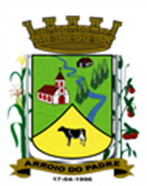 ESTADO DO RIO GRANDE DO SULMUNICÍPIO DE ARROIO DO PADREGABINETE DO PREFEITOÀ			Mensagem 46/2024.Câmara Municipal de VereadoresSenhor PresidenteSenhores VereadoresCom o objetivo de adicionar recursos financeiros a diversas dotações orçamentárias do orçamento municipal em vigor em que as atuais disponibilidades possam ser insuficientes frente as suas necessidades até o final do exercício, elaborou-se o presente projeto de lei.Após cumprimentá-los, quero informar que o projeto de lei 46/2024, propõe a abertura de Crédito Adicional Suplementar a dotações que se vinculam a Secretaria Municipal da Agricultura Meio Ambiente e desenvolvimento.Pede-se a adição de recursos financeiros para a aquisição de móveis e equipamentos para os próprios serviços administrativos, material de consumo patrulha agrícola (combustível, peças, pneus) e também para o pagamento do incentivo advindo do cheque incentivo, etc.Servirão de cobertura para esse Crédito Adicional, recursos financeiros provenientes do superávit financeiro do exercício de 2023, conforme os valores indicados.Para poder cumprir com suas obrigações, o Poder Executivo certo do interesse público no proposto, aguarda-se acolhida ao presente projeto de lei, assim como sua aprovação.Sendo o que havia.Atenciosamente.Arroio do Padre, 06 de março de 2024._____________________Rui Carlos PeterPrefeito MunicipalAo Sr.Adavilson Kuter TimmPresidente da Câmara Municipal de VereadoresArroio do Padre/RSESTADO DO RIO GRANDE DO SULMUNICÍPIO DE ARROIO DO PADREGABINETE DO PREFEITOPROJETO DE LEI Nº 46, DE 06 DE MARÇO DE 2024.Autoriza o Município de Arroio do Padre a realizar abertura de Crédito Adicional Suplementar no Orçamento Municipal de 2024.Art. 1° Fica autorizado o Município de Arroio do Padre, Poder Executivo, a realizar abertura de Crédito Adicional Suplementar no Orçamento do Município para o exercício de 2024, nos seguintes programas de trabalho e respectivas categorias econômicas e conforme as quantias indicadas:06 – Secretaria da Agricultura, Meio Ambiente e Desenvolvimento01 – Manutenção das Atividades da Secretaria20 – Agricultura 122 – Administração Geral0601 – Gestão da Agricultura, Meio Ambiente e Desenvolvimento2.601 – Manutenção das Atividades da Secretaria3.3.90.39.00.00.00 – Outros Serviços de Terceiros – Pessoa Jurídica. R$ 20.000,00 (vinte mil reais)Fonte de Recurso: 2.501.0000 – Outros Recursos não Vinculados06 – Secretaria da Agricultura, Meio Ambiente e Desenvolvimento01 – Manutenção das Atividades da Secretaria20 – Agricultura 122 – Administração Geral0601 – Gestão da Agricultura, Meio Ambiente e Desenvolvimento1.602 – Reaparelhamento da Secretaria de Agricultura4.4.90.52.00.00.00 – Equipamentos e Material Permanente. R$ 15.000,00 (quinze mil reais)Fonte de Recurso: 2.501.0000 – Outros Recursos não Vinculados06 – Secretaria da Agricultura, Meio Ambiente e Desenvolvimento02 – Serviços de Atendimento a Produção20 – Agricultura 608 – Promoção da Produção Agropecuária0602 – Fortalecendo a Agricultura Familiar2.605 – Manutenção da Patrulha Agrícola3.3.90.30.00.00.00 – Material de Consumo. R$ 150.000,00 (cento e cinquenta mil reais)3.3.90.39.00.00.00 – Outros Serviços de Terceiros – Pessoa Jurídica. R$ 20.000,00 (vinte mil reais)Fonte de Recurso: 2.501.0000 – Outros Recursos não Vinculados06 – Secretaria da Agricultura, Meio Ambiente e Desenvolvimento02 – Serviços de Atendimento a Produção20 – Agricultura 608 – Promoção da Produção Agropecuária0602 – Fortalecendo a Agricultura Familiar2.608 – Projeto de Incentivo Agrícola3.3.90.48.00.00.00 – Outros Auxílios Financeiros a Pessoas Físicas. R$ 30.000,00 (trinta mil reais)Fonte de Recurso: 2.501.0000 – Outros Recursos não VinculadosValor total do Crédito Adicional Suplementar: R$ 235.000,00 (duzentos e trinta e cinco mil reais)Art. 2° Servirão de cobertura para o Crédito Adicional Suplementar de que trata o art. 1° desta Lei, recursos financeiros provenientes do superávit financeiro verificado no exercício de 2023, na Fonte de Recurso: 2.501.0000 – Outros Recursos não Vinculados, no valor de R$ 235.000,00 (duzentos e trinta e cinco mil reais).Art. 3° Esta Lei entra em vigor na data de sua publicação.            Arroio do Padre, 06 de março de 2024.Visto técnico:Loutar PriebSecretário de Administração, Planejamento, Finanças, Gestão e TributosRui Carlos PeterPrefeito Municipal